Nota: El formato “Paz y salvo contrato prestación de servicios de ejecución personal”, se utiliza en los casos en que el contratista haya cumplido a satisfacción con todas las actividades y entregables pactados y se ha pagado la totalidad de los honorarios. Se suscribirá un acta de terminación y liquidación bilateral cuando: no se haya pagado el valor total del contrato, que no se haya ejecutado en su totalidad por mutuo acuerdo de las partes, o por decisión de la Dependencia. 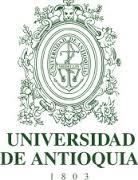 PAZ Y SALVO  CONTRATO DE PRESTACIÓN DE SERVICIO DE EJECUCIÓN PERSONAL NoInformación del interventorInformación del interventorInformación del interventorInformación del interventorInformación del interventorNombreTeléfonoCargoCorreo electrónicoInformación del contratistaInformación del contratistaInformación del contratistaInformación del contratistaInformación del contratistaNombreRUT R. simplificado Documento I. TeléfonoDirecciónCorreo electrónicoInformación general del contratoInformación general del contratoInformación general del contratoInformación general del contratoInformación general del contratoObjeto Objeto Fecha de legalizaciónFecha de legalizaciónFecha de terminaciónFecha de terminaciónDuraciónDuraciónValor Valor Forma de pagoForma de pagoCumplimiento de las obligaciones específicasCumplimiento de las obligaciones específicasCumplimiento de las obligaciones específicasCumplimiento de las obligaciones específicasCumplimiento de las obligaciones específicasActividad o entregable Actividad o entregable Actividad o entregable Actividad o entregable Actividad o entregable Concepto de paz y salvoConcepto de paz y salvoConcepto de paz y salvoConcepto de paz y salvoConcepto de paz y salvoEl contratista cumplió con el objeto y las obligaciones específicas establecidas en el contrato, efectuó las cotizaciones al sistema integral de seguridad social según lo dispuesto en la normatividad vigente, encontrándose a paz y salvo por todo concepto con la Universidad de Antioquia.El contratista cumplió con el objeto y las obligaciones específicas establecidas en el contrato, efectuó las cotizaciones al sistema integral de seguridad social según lo dispuesto en la normatividad vigente, encontrándose a paz y salvo por todo concepto con la Universidad de Antioquia.El contratista cumplió con el objeto y las obligaciones específicas establecidas en el contrato, efectuó las cotizaciones al sistema integral de seguridad social según lo dispuesto en la normatividad vigente, encontrándose a paz y salvo por todo concepto con la Universidad de Antioquia.El contratista cumplió con el objeto y las obligaciones específicas establecidas en el contrato, efectuó las cotizaciones al sistema integral de seguridad social según lo dispuesto en la normatividad vigente, encontrándose a paz y salvo por todo concepto con la Universidad de Antioquia.El contratista cumplió con el objeto y las obligaciones específicas establecidas en el contrato, efectuó las cotizaciones al sistema integral de seguridad social según lo dispuesto en la normatividad vigente, encontrándose a paz y salvo por todo concepto con la Universidad de Antioquia.Firma Firma Firma Firma Firma Se firma en Medellín a los  del mes de 201 Se firma en Medellín a los  del mes de 201 Se firma en Medellín a los  del mes de 201 Se firma en Medellín a los  del mes de 201 Se firma en Medellín a los  del mes de 201 